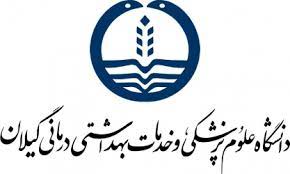 واحد:                                        سال تحصیلی 1400 -1401             مقطع: عنوان مهارت: نحوه برداشتن الکتروکاردیوگرامگروه هدف : دانشجویان پزشکی مقطع کارآموزی 2مسئول برنامه: اعضائ هیئت علمی گروه طب اورژانس و مرکز مهارتهای بالینیهدف کلی: ثبت صحیح نوار قلبی 12 لیدیهدف اختصاصی :درپایان این دوره دانشجو باید بتواند : درحیطه دانش :دانشجو باید بتواند وسایل مورد لزوم را نام ببرد. دانشجو باید بتواند مراحل انجام مهارت  مذکور را نام ببرد.دانشجو باید بتواند نحوه کار با دستگاه  را توصیف نماید.درحیطه نگرش :1-دانشجو باید نهایت تلاش وپشتکار خود را برای بهبود فراگیری وانجام این معاینه انجام دهد.2-دانشجو باید نهایت تلاش خود را برای اینکه بیمار درهنگام انجام مهارت درآرامش کامل باشد را انجام دهد .درحیطه مهارتی  :1-با لیدهای قراردادی و تقسیم بندی آنها آشنا شود.2-بیمار را در وضعیت مناسب قرار دهد.3-به الکترودهای اعضا و سینه ژل زده و ژل اضافه را بردارد.4-هر کدام از الکترودها را در محل صحیح خود قرار دهد. (اندمها و سینه)5-با دستگاههای متفاوت ثبت الکتروکاردیوگرام( دستی، تمام اتوماتیک) آشنا باشد.6-با طرز کاردستگاه الکتروکاردیوگرام آشنا باشد.7-اشکالات تکنیکی که بر روی منحنی ECG تأثیر می گذارند، را بداند.8-در جهت رفع مشکل نوارهای ارتعاش دار اعمال لازم را انجام دهد.( کنترل اتصالات سیمها- تمیز کردن پوست جهت کاهش مقاومت و ......)9-هدف از برداشتن ECG را تشریح کند.10-چگونگی ایجاد امواج ECG را شرح داده و پدیده های فیزیولوژیک، همودینامیک حین چرخه قلبی را در موج ها، قطعه ها و فواصل ECG را بهم ربط دهد.11-چگونگی تعیین تعداد ضربان قلب را از روی نوار ECG انجام دهد.12-با کاغذ گراف و خطوط ECG آشنا باشد و نحوه تعویض و گذاشتن کاغذ در دستگاه را بداند.13-پس از برداشتن نوارقلبی، مشخصات بیمار، تاریخ و زمان گرفتن نوار را روی آن بنویسد.روش تدریس: وسایل کمک آموزشی - سخنرانی – نمایش شبیه سازیفعالیت دانشجو: انجام عملی مهارت بطور مستقل                   شیوه ارزیابی: آزمون ایستگاهی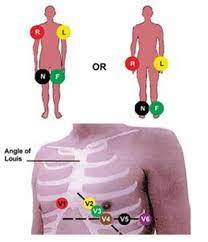 